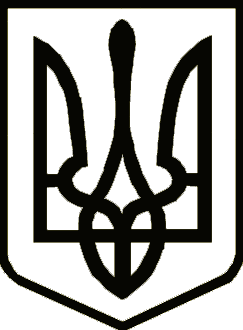 УкраїнаПРИЛУЦЬКА РАЙОННА ДЕРЖАВНА АДМІНІСТРАЦІЯЧ Е Р Н І Г І В С Ь К О Ї     О Б Л А С Т ІРОЗПОРЯДЖЕННЯПро затвердження розміру витрат на копіювання  або друк документів, що надаються за запитом на інформаціюВідповідно до пункту 10 статті 39, статті 41 Закону України «Про місцеві державні адміністрації», статті 21 Закону України «Про доступ до публічної інформації», Граничних норм витрат на копіювання або друк документів, що надаються за запитом на інформацію, затверджених постановою Кабінету Міністрів України від 13 липня 2011 року №740 та з метою доступу до публічної інформації зобов’язую:1. Затвердити розмір витрат на копіювання або друк документів, що надаються за запитом на інформацію, який надійшов до Прилуцької районної державної адміністрації (додається).2. Визнати таким, що втратило чинність, розпорядження голови Прилуцької районної державної адміністрації від 21 листопада 2017 року №441 «Про відшкодування та розмір витрат на копіювання та друк документів, що надаються за запитом на інформацію», зареєстроване в Головному територіальному управлінні юстиції 28 листопада 2017 року за № 74/1163.3. Відділ загальний, контролю та інформаційної діяльності апарату Прилуцької районної державної адміністрації забезпечити оприлюднення розпорядження голови Прилуцької районної державної адміністрації на офіційному веб-сайті Прилуцької районної державної адміністрації із зазначенням дати оприлюднення і дати набрання чинності.4. Це розпорядження набирає чинності через п’ять днів після його державної реєстрації, але не раніше дня оприлюднення. 5. Контроль за виконанням розпорядження покласти на заступника  голови  Прилуцької  районної  державної  адміністрації згідно з розподілом функціональних повноважень.В. о. голови  								Д. РОСОВСЬКИЙ ________________    м. Прилуки			      №